Area of Study 2 – Set Work 6Reich  Electric Counterpoint: 3rd movement- FAST (1987)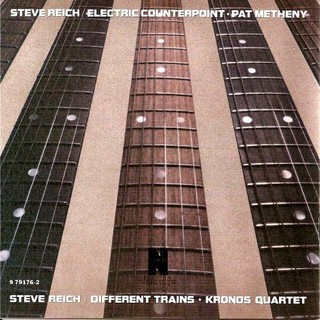 Minimalism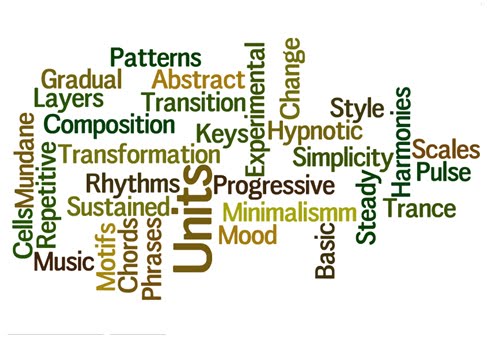 In the 1960’s artists, sculptors, musicians and writers began reacting against this culture of expressing extreme emotionsThey began producing works that were stripped down to their bare essentials, deliberately removed from self expressionMinimalism was born..........listen to It’s Gonna Rain by Steve Reich, this is the birth of drum’n’bass!!!!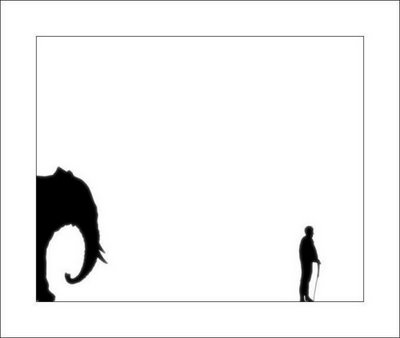 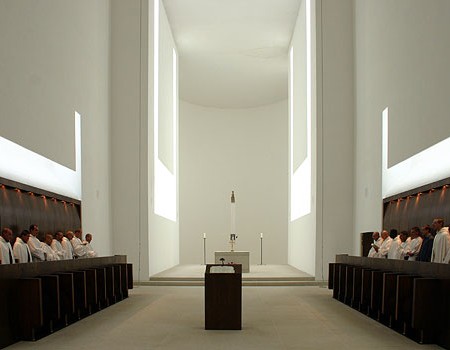 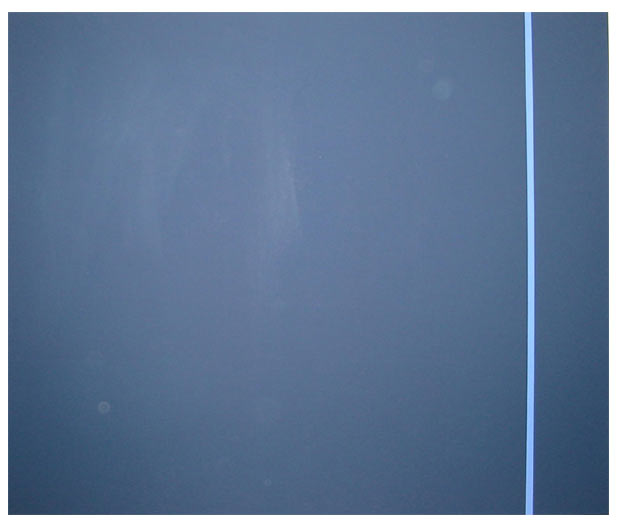 Features of Minimalist Music4 main composers- Terry Reilly, La Monte Young, Steve Reich and Philip GlassDrones – a continuous note or repeated noteOstinati/loop – repeated patterns (called cells)Phase Shifting – 2 mostly identical parts when repeated together they go out of sync and gradually back into syncSteve Reich wrote two works that use this feature – Clapping Music and Piano Phase     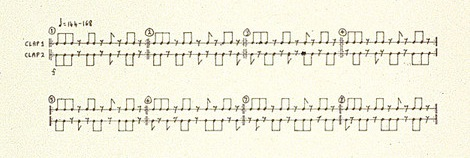 Metamorphosis – gradually changing ideas (e.g. changing one note at a time) 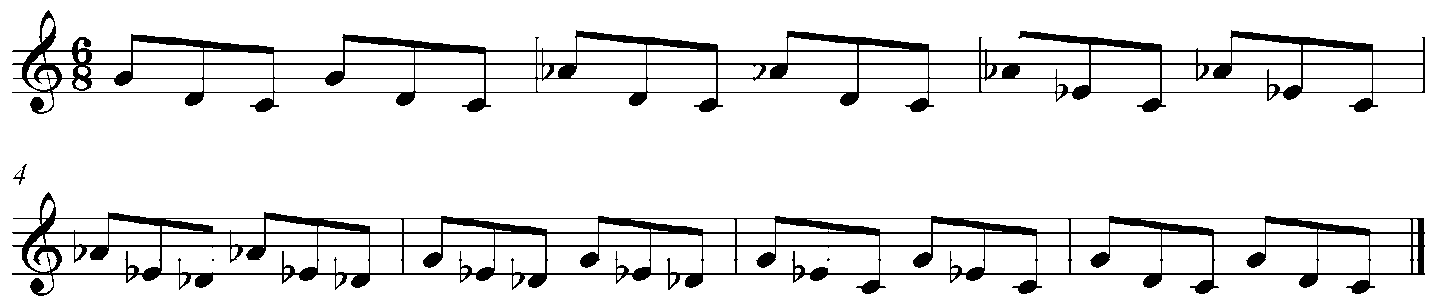 Addition – adding in new notesSubtraction – taking away notesAugmentation – doubling the length of notes e.g. crotchet = minimDiminution – halving the length of notes e.g. crotchet = quaverStatic Harmony – chords change very slowly, if at allDiatonic harmonyLayering – adding new musical parts – creating a complex textureResultant Melody – using different layers playing different melodies to create a new melody which appears “floats” over the top 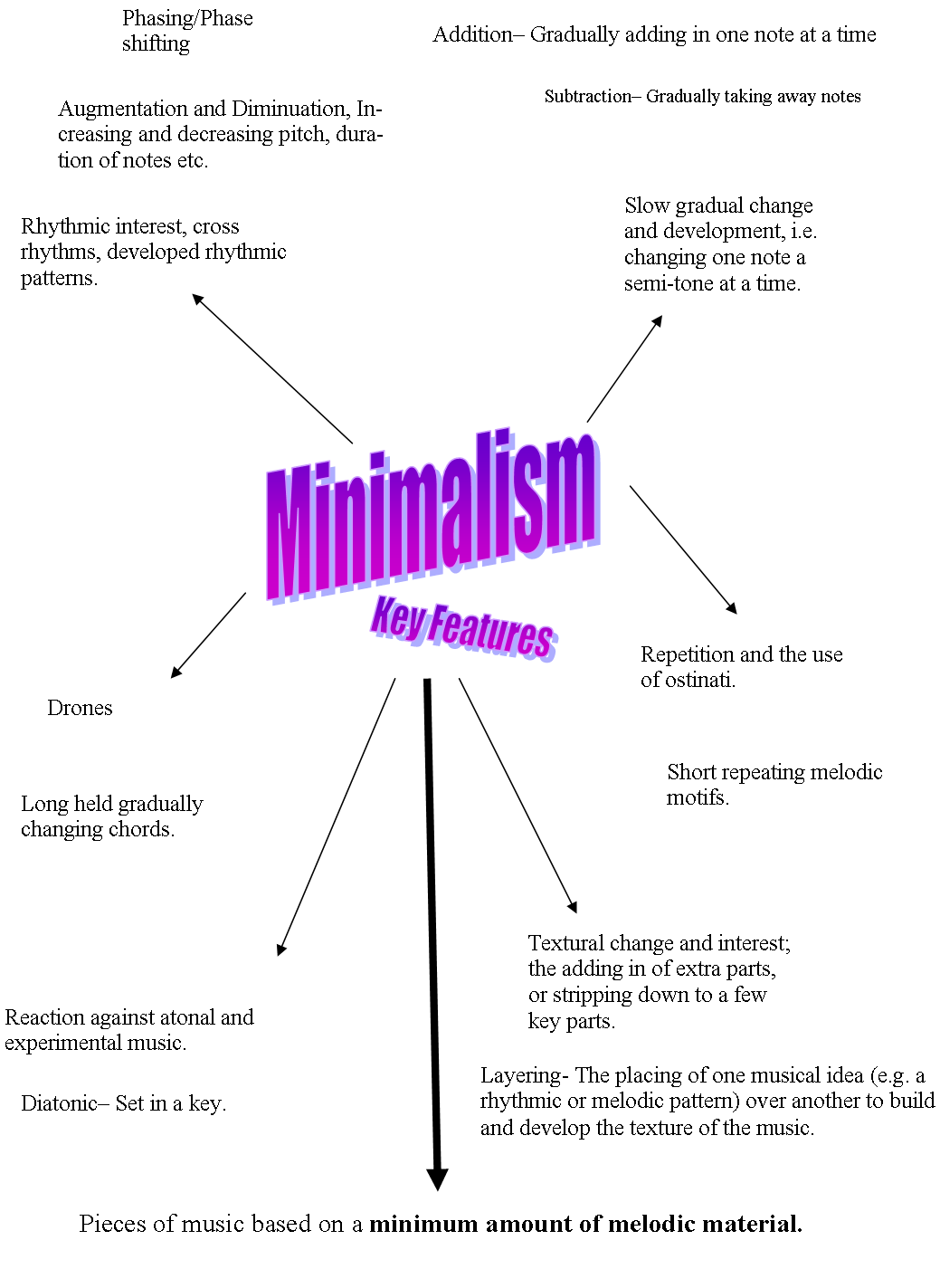 Identify on the score below where you see these features occurring: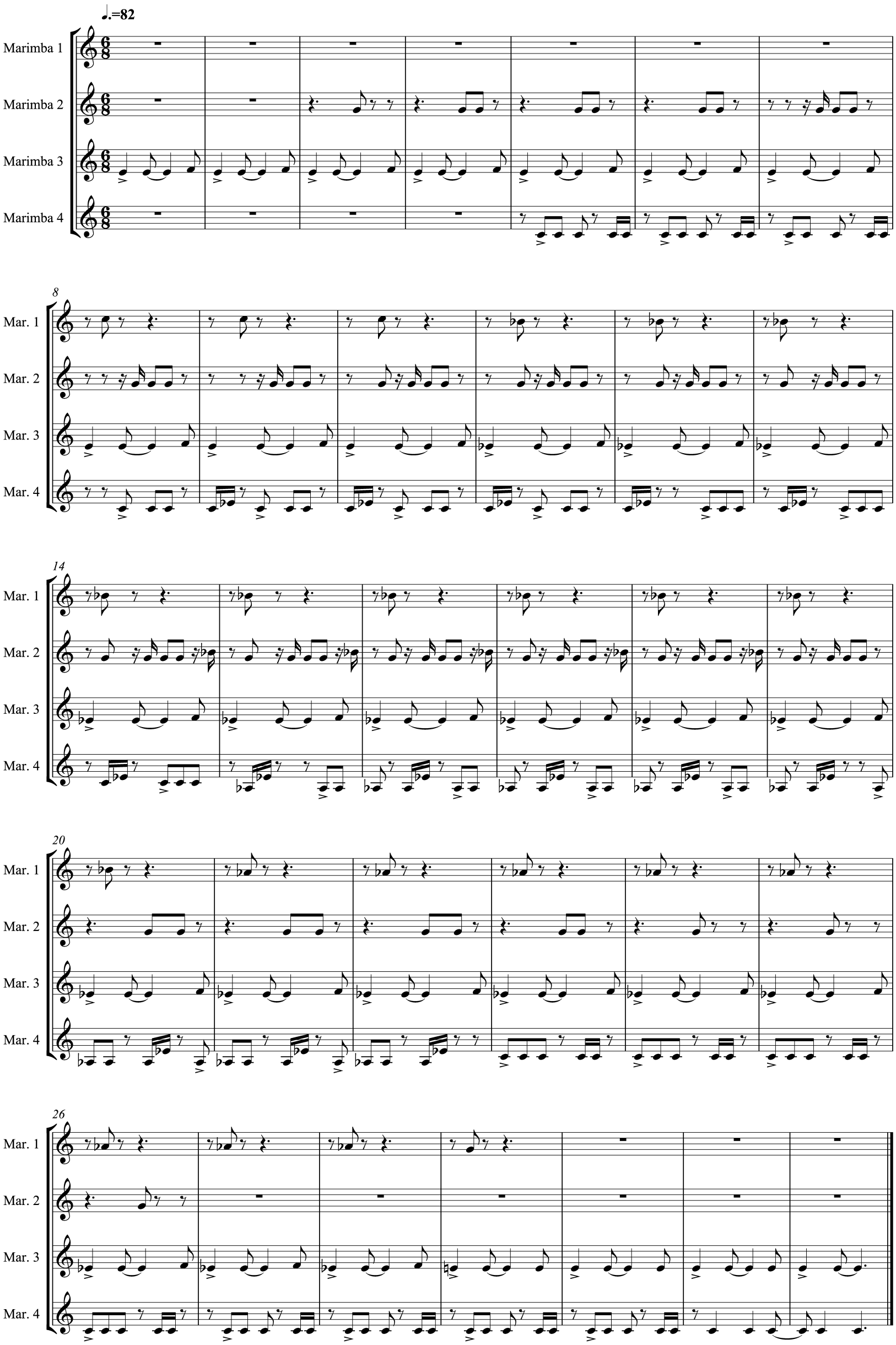 Terry Riley: In CLook at this piece and learn the different cells, prepare a class performance. Identify the following minimalistic techniques and write down the cell where it takes place.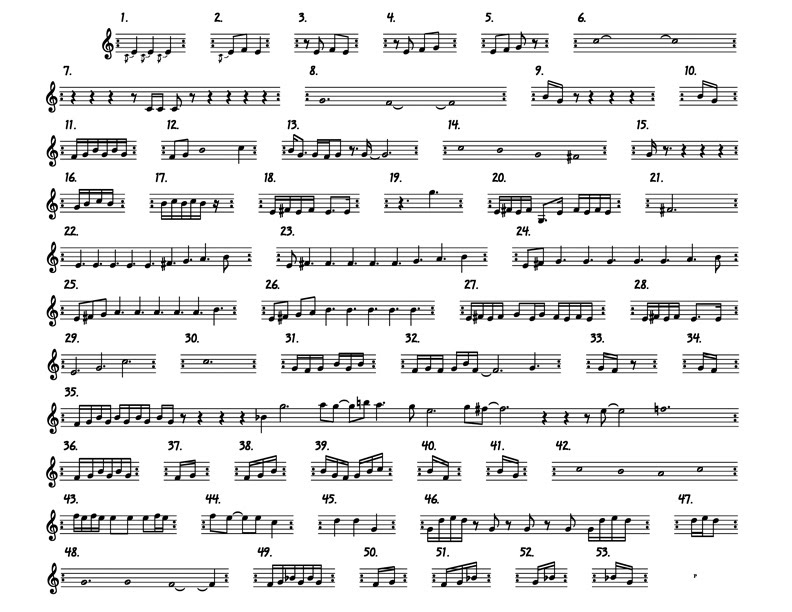 Phase shifting __________________Augmentation _____________________Note addition __________________Diminution _________________________Note subtraction _________________Steve Reich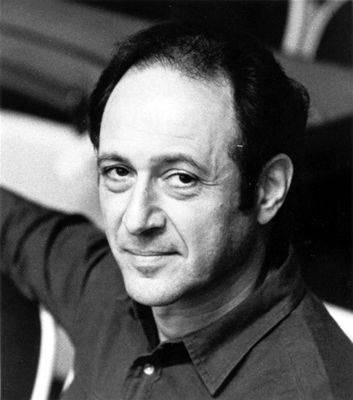 Born in New York 1936Studied Philosophy and compositionPerformed in Terry Riley’s ensemble before creating his ownStudied African drumming in Ghana in 1970Studied Balinese Gamelan in 1973-4 – influenced his use of mallet instrumentsReich’s music is rhythmically complex and very repetitiveList 4 other facts about Reich’s Electric Counterpoint including who it was written for:________________________________________________________________________________________________________________________________________________________________________________________________________________________________________________________________________________________________________________________________________________________________________________________________________________________________________________Electric Counterpoint: third movement (1987)Written for soloist and a pre-recorded backing trackThird in a series of such works – Vermont Counterpoint (1982) for flute and New York Counterpoint (1985) for clarinetWritten in 3 movements - Fast – Slow – FastWe are studying the last movement Electric Counterpoint was written for Jazz guitarist Pat Metheny The 3rd movement has 7 guitar and 2 bass parts that are pre-recorded as a multi-tracked backing trackSolo guitar plays live over the topThis is a way for a solo performer to perform as an ensemble with himself Diatonic throughoutElectric Counterpoint, like other minimalist pieces, has influenced pop musicians. Listen to the Orb’s Little Fluffy Clouds (1990); they have used an extract from this third movement in this track.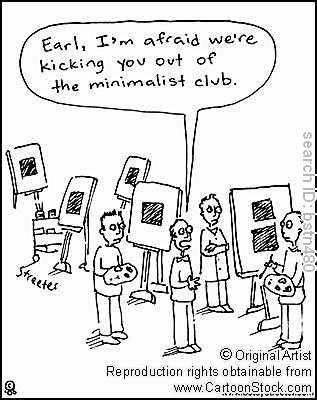 INSTRUMENTATIONHow many pre-recorded guitar parts are there? ___________________________________Who is the performing the live guitar part on this track? ____________________________In order to blend well with the track the live guitar is amplified.STRUCTUREMinimalism rarely uses formal structures such as ternary or rondo form, this is due to its repetitive gradual evolution. This piece loosely falls into three main sections although they are very similar:MELODY AND TEXTUREIn order to understand Reich’s use of the melody let’s look at the opening section. The movement opens with a one bar syncopated motif. This forms an ostinato that is heard continuously until bar 73. The motif is hexatonic – what does this mean? ______________________________________________________________Name the notes that he uses in this pattern: _______________________________________The entire movement is constructed in layers, starting with a monophonic texture that gradually builds up to a four-part canon creating an imitative texture for the remainder of the piece. Let’s break section A down:The live guitar at bar 20 reinforces the resultant melody – Reich used this technique in many of his compositions. The interweaving of the parts causes certain notes to leap out at the listener, almost like a melody but with the notes shared across the instruments. The live guitar part reinforces this by playing the notes on one instrument.RHYTHM, METRE AND TEMPOWhat is the tempo of this piece? _______________________________________________The main metre of this piece is _______________________Describe what happens to the metre at bar 82 and the impact that this has on the music rhythmically:________________________________________________________________________________________________________________________________________________________________________________________________________________________________________________________Rhythm is an important feature, Reich’s experience of African music can clearly be heard within this piece particularly with the use of cross rhythms and syncopation. Changes in metre (time signature) between 3/2 (3 minims per bar) and 12/8   (12 quavers per bar). Rhythmic counterpoint (different rhythms happening at same time).HARMONY AND TONALITYThere is much tonal ambiguity (keeping the key uncertain) in this piece. The music is entirely diatonic, the main ‘A’ section contains only 6 notes from the G major scale.  This type of scale is called a hexatonic scale because it only uses six notes: - G A B D E F# -However the tonal centre of this piece appears to be the bass note E. Steve Reich is using a G major scale but with an E as his root note, this concept is known as modality. This piece is therefore in E modal minor – E F# G A B D (E). It modulates to a pentatonic (5 note) version of the Eb major pentatonic - Eb F G Bb D, but the bass guitars and chords mainly use the C minor tonality so the new key feels and sounds like C modal minor - C D Eb F G Ab Bb (C).  This mode uses the notes of the Eb major scale but starts on a C.DYNAMICSThe dynamics remain fairly constant throughout, though parts do fade out in a number of places. AoS 2Reich: ‘Electric Counterpoint’: 3rd movementSectionFeaturesBarAEm, hexatonic, gradual addition of layers.BFirst key change to Cm.B section is signified by regular key and metre changes. CodaReturns to ‘simple’ four part canon with no accompaniment and constant 3/2 metre. InstrumentBarOstinato Minimalist TechniqueGuitar 11One bar motif repeated continuouslyOstinatoLive guitar23 notes of ostinato 1 building up to the full ostinato pattern in bar 6Note addition Guitar 27Ostinato 1Phase shiftingGuitar 310Building up ostinato 1 but with an additional note and a phase shift of 5½ beats Note addition andPhase shiftingGuitar 416Ostinato 1 - in unison with the live guitarPhase shiftingLive Guitar20New ostinato pattern built from ostinato 1Resultant melodyAll guitars combined to create static harmony TermsDefinitionsOstinatoCellsLoopPhasingNote additionNote subtractionAugmentation DiminutionLayeringResultant melodyModalPolymetreHexatonic scale